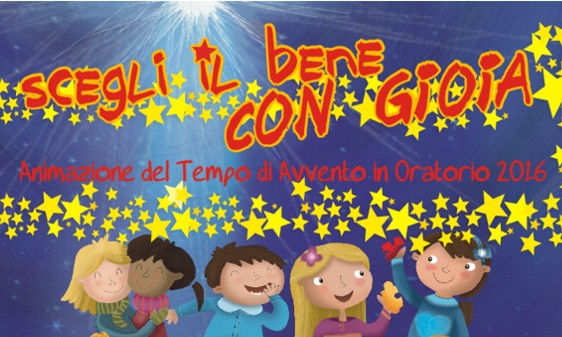 Preghiera in oratorio11 dicembre 2016V DOMENICA DI AVVENTO -Rivestiti di gioia-Si avvicina il Natale del Signore. L’invito per la fine della settimana sarà la partecipazione alla Novena di Natale. In questi giorni vogliamo rendere ancora più evidente la nostra gioia dando «testimonianza alla luce» e rivestendoci «di Cristo». Ci eserciteremo a fare del Vangelo il criterio delle nostre scelte. Saremo così illuminati da un messaggio chiaro per decidere ogni giorno che cosa sia giusto fare, per scegliere il bene, vivere in semplicità tutta la carità che ci è possibile mettere in pratica, mettendosi dietro a Gesù, perché è Lui a stare «avanti a me».Siamo giunti così alla quinta domenica di Avvento. Come comunità è necessario spostare l’attenzione da sé, dai ruoli e dai compiti che ci definiscono, per orientare il cuore e la vita verso Gesù, riconoscendoci, prima di tutto, figli. Solo così possiamo essere veri testimoni della luce, di Gesù, e custodire quella libertà interiore per pensare cammini, iniziative e percorsi, ma soprattutto per scegliere bene e aiutare anche gli altri a scegliere il bene.Introduzione:Lettore: Venne un uomo mandato da Dio.Tutti: Non era lui la luce, ma doveva dare testimonianza alla luce.Lettore: Il suo nome era Giovanni.Tutti: Non era lui la luce, ma doveva dare testimonianza alla luce.Lettore: Egli venne come testimone.Tutti: Non era lui la luce, ma doveva dare testimonianza alla luce.Salmo 145 (voci maschili e concludendo tutti insieme)Il Signore rimane fedele per sempre, rende giustizia agli oppressi;dà il pane agli affamati, il Signore libera i prigionieri.Il Signore ridona la vista ai ciechi,il Signore rialza chi è caduto,il Signore ama i giusti, il Signore protegge i forestieri.Egli sostiene l’orfano e la vedova, ma sconvolge le vie dei malvagi.Il Signore regna per sempre,il tuo Dio o Sion, di generazione in generazione.GloriaAscolto della Parola (Gv 1,6-8; 15-18)Venne un uomo mandato da Dio: il suo nome era Giovanni. Egli venne come testimone per dare testimonianza alla luce, perché tutti credessero per mezzo di lui. Commento dialogatoAnimatore: Ben arrivati ragazzi… ci siamo, non manca tantissimo al Natale!Ragazzo 1: Già, io non vedo l’ora… ogni anno è sempre bellissimo!Animatore: Si, e proprio perché ogni anno questo mistero si rinnova, dobbiamo prepararci a viverlo al meglio.Ragazzo 2: Si, fra poco inizierà anche la Novena.Animatore: Si, inizierà precisamente venerdì prossimo. Un impegno importante, siamo chiamati a partecipare tutti i giorni a questo momento di preghiera per preparare la via al Signore che viene.Ragazzo 2: Io non so se riesco a partecipare tutti i giorni: ho degli impegni durante quei giorni!Animatore: è vero che la Novena si inserisce dentro la nostra quotidianità che è fatta di molti impegni. Ma dobbiamo, anche in questo caso, imparare a scegliere bene e a scegliere il bene. La Novena sarà il modo per mettere Gesù al centro della nostra giornata. Così facendo vogliamo dire che è il Vangelo il criterio delle nostre scelte, è Gesù il centro della nostra vita e Colui di cui vogliamo dare testimonianza. Pensateci…Ragazzo 1: Si, hai ragione, spesso è difficile spostare alcuni impegni o scegliere quelli più importanti.Animatore: Certamente, è altrettanto difficile fare delle scelte, ma siamo sempre chiamati a farlo e a chiederci in ogni occasione: Cosa è buono per me, per il mio cammino di discepolo? Cosa mi riveste di luce?È un piccolo esercizio che dobbiamo fare ogni giorno e che ci aiuta sempre in ogni situazione della vita in cui siamo chiamati a scegliere. Preghiamo insieme e diciamo: Rivestici di luce vera…-in tutte quelle situazioni di buio in cui ci troviamo…-in tutte quelle situazioni in cui è più facile cedere alla noia e alla pigrizia…-in tutte quelle situazioni in cui ci poniamo al centro e non ricordiamo Chi è il centro della nostra vita…PreghiamoSignore Gesù,sembra che la logica più diffusa nel mondosia quella del consumo, dei propri interessi, della felicità facile.Signore apri il nostro cuore agli altri, soprattutto ai poveri.E fa’ che ascoltando la tua Parola,rinnoviamo in noi il desiderio di scegliere il bene,e di metterlo in pratica ogni giorno.Rendici testimoni della tua verità.AmenPadre nostroCanto: Rivestiti di luce PREGHIERA DEI RAGAZZI PER INIZIARE UN’ATTIVITÀ IN ORATORIOLettore: Nella frenesia della nostra vita quotidiana, non abbiamo tempo per ricordarci di quanti, come Giovanni Battista, ci indicano la via da seguire e ci parlano del Signore Gesù.Tutti: Vogliamo ringraziarti, Signore, per tutte le persone che ci metti accanto.Lettore: Spesso la nostra partecipazione al catechismo, alla Santa Messa, l’appartenenza ad una comunità, sembrano quasi dei doveri, qualcosa di scontato, che facciamo per abitudine, non per una reale convinzione. Vorremmo invece sentire forte nel cuore che tutto ciò che compiamo in chiesa e in oratorio ci fa conoscere qualcosa di più del Signore.Lettore: Vogliamo ringraziarti, Signore, per il dono del nostro oratorio.Lettore: Vogliamo crescere, diventare grandi, essere in grado di compiere scelte importanti, e di farlo con gioia, perché a questo è chiamato il cristiano.Lettore: Vogliamo ringraziarti, Signore, perché ci aiuti a rivestirci di gioia.18 dicembre 2016DOMENICA DELL’INCARNAZIONE-Rallegrati… il Signore è con te!-Una settimana piena per prepararsi al Natale con tutta la gioia che abbiamo dentro. «Rallegrati…» è il messaggio di questa domenica. Il Signore è venuto per incontrarti e stare con te. Le tue domande, soprattutto quelle importanti che riguardano le tue scelte, trovano risposta nella sua vita e nelle sue parole. Non aver paura di rivolgergli lo sguardo e poi, ascoltando quel che dice, «scegli il bene con gioia». L’appuntamento per tutti è per la Novena di Natale e per ritrovarsi insieme a Natale, scoprendo che la vera gioia è Gesù in persona.Scegli il bene con gioia... Giunti alla sesta domenica di Avvento che è la Domenica dell’Incarnazione possiamo ritrovare il senso profondo di queste parole dentro il dialogo che avviene tra Maria e l’Angelo. La prima parola che le rivolge l’Angelo è proprio un invito alla gioia: Rallegrati! E Maria gioisce e risponde ‘Sì’ quando le viene rivelato che è donna amata da Dio, scelta per diventare Madre di Dio. Ci lasciamo guidare da Maria per imparare ad accogliere la promessa di bene del Padre per ciascuno di noi. Invitatorio:Lettore: Siate sempre lieti nel Signore!Tutti: Rallegrati!Lettore: La vostra amabilità sia nota a tutti!Tutti: Rallegrati! Lettore: La pace di Dio custodirà i vostri cuori!Tutti: Rallegrati!Preghiamo insieme con le parole di Maria del MagnificatL’anima mia magnifica il Signoree il mio spirito esulta in Dio, mio salvatore,perché ha guardato l’umiltà della sua serva.D’ora in poi tutte le generazioni mi chiameranno beata.Grandi cose ha fatto per me l’Onnipotentee Santo è il suo nome;di generazione in generazione la sua misericordiaper quelli che lo temono.Ha spiegato la potenza del suo braccio,ha disperso i superbi nei pensieri del loro cuore;ha rovesciato i potenti dai troni,ha innalzato gli umili;ha ricolmato di beni gli affamati,ha rimandato i ricchi a mani vuote.Ha soccorso Israele, suo servo,ricordandosi della sua misericordia,come aveva detto ai nostri padri,per Abramo e la sua discendenza, per sempre.GloriaAscolto della Parola (Mt 24,1-31)Al sesto mese, l’angelo Gabriele fu mandato da Dio in una città della Galilea, chiamata Nàzaret, a una vergine, promessa sposa di un uomo della casa di Davide, di nome Giuseppe. La vergine si chiamava Maria. Entrando da lei, disse: «Rallégrati, piena di grazia: il Signore è con te».A queste parole ella fu molto turbata e si domandava che senso avesse un saluto come questo. L’angelo le disse: «Non temere, Maria, perché hai trovato grazia presso Dio. Ed ecco, concepirai un figlio, lo darai alla luce e lo chiamerai Gesù. Sarà grande e verrà chiamato Figlio dell’Altissimo; il Signore Dio gli darà il trono di Davide suo padre e regnerà per sempre sulla casa di Giacobbe e il suo regno non avrà fine».Allora Maria disse all’angelo: «Come avverrà questo, poiché non conosco uomo?». Le rispose l’angelo: «Lo Spirito Santo scenderà su di te e la potenza dell’Altissimo ti coprirà con la sua ombra. Perciò colui che nascerà sarà santo e sarà chiamato Figlio di Dio. Ed ecco, Elisabetta, tua parente, nella sua vecchiaia ha concepito anch’essa un figlio e questo è il sesto mese per lei, che era detta sterile:  nulla è impossibile a Dio». Allora Maria disse: «Ecco la serva del Signore: avvenga per me secondo la tua parola». E l’angelo si allontanò da lei.Commento dialogatoAnimatore: Eccoci ragazzi, siamo ormai giunti all’ultima domenica dell’Avvento!Ragazzo 1: Domenica prossima sarà Natale, non vedo l’ora!Animatore: Spero abbiate partecipato alla Novena e che continuiate a farlo… è un momento prezioso per prepararsi ad accogliere la venuta di Gesù!Ragazzo 2: Sì, abbiamo iniziato e saremo presenti tutta la settimana…Animatore: Ottimo… Beh, che dire del bellissimo brano di oggi? Ragazzo 1: è quello che leggiamo ogni anno la domenica prima di Natale…Animatore: Certo… questa domenica è chiamata “dell’incarnazione” o “della divina maternità di Maria”. Il messaggio è chiaro ed è quello che ci siamo detti in tutto questo tempo! Che cosa dice l’Angelo a Maria?Ragazzo 2: Rallegrati!Animatore: Esatto… ecco l’invito alla gioia! Rallegrati, gioisci, sii felice… perché sei piena di grazia, perché il Signore è con te. Sono le prime parole dell’Angelo, quelle rivolte a ciascuno di noi! È il messaggio del Natale: il Signore è venuto per te, per stare con te e questo è motivo di gioia profonda!Ragazzo 1: Poi l’Angelo le fa un annuncio straordinario… darà alla luce un figlio, Gesù, che sarà chiamato Figlio dell’Altissimo! Animatore: Maria dice “Ecco la serva del Signore”. Maria dice “Sì” al Signore e alla sua chiamata. Si fida e si affida al Signore…Ragazzo 2: Io non so se ce la farei… io non so che cosa vuole il Signore da me. Animatore: Cari ragazzi… il cammino intrapreso fino ad ora e che continua anche dopo il Natale ci sta insegnando a prendere in mano sul serio la nostra vita, per scoprire che è un dono e che siamo chiamati a scegliere bene e a scegliere il bene, che è Gesù. Non sarà la scelta di un giorno solo e non sarà una scelta improvvisa, ma sarà la scelta di ogni giorno: già oggi siamo chiamati a rispondere alla chiamata di Gesù a seguirlo! Così la vita di ciascuno di noi sarà risposta alla chiamata del Signore… e realizzeremo la nostra vocazione. Pensiamo a queste parole e ci prepariamo in questa settimana, anche grazie alla proposta della Novena, ad accogliere Gesù che viene ad abitare la nostra vita.Preghiamo insieme e diciamo: Ascoltaci, Signore.-Perché impariamo come Maria a dire “Sì” alla tua chiamata e ti seguiamo con gioia, ti preghiamo.-Perché impariamo ogni giorno a scegliere bene e a scegliere il bene e gustiamo la vera gioia che viene dalla tua presenza nella nostra vita, ti preghiamo.-Perché ci ricordiamo sempre che Tu vieni per ogni uomo e ogni donna e in questo Natale sappiamo pregarti per quanti stanno soffrendo e hanno più bisogno della tua presenza, ti preghiamo.PreghiamoSignore Gesù, Tu vieni per incontrarci e stare con noi…La nostra vita è davvero preziosa ai tuoi occhi,te ne prendi cura attraverso i tanti doni che ci faie le persone che ci poni accanto e che ci parlano di Te.Donaci di comprendere che il modo più belloper vivere la vita è di spenderla per amore, è scegliere bene, è scegliere il bene,è scegliere di fare il bene…Accompagnaci nelle nostre piccole scelte di ogni giorno perché la vita sia una risposta al tuo amore. Accompagnaci in questi giorni di attesa per ritrovarci a Natalee scoprire in modo sempre nuovo che la vera gioia sei Tu.Padre nostroCanto: Scegli il bene	PREGHIERA DEI RAGAZZI PER INIZIARE UN’ATTIVITÀ IN ORATORIOLettore: Anche a noi, come a quel giovane ricco del Vangelo, viene chiesto di vendere le ricchezze che possediamo, quelle che ci dividono dal Signore Gesù: ci viene chiesto di mettere in gioco i nostri talenti, di spenderli bene, di metterli a frutto perché la vita sia più bella per tutti, perché la vita è un dono che riceviamo e di cui dobbiamo far dono!Tutti: Scegli il bene con gioia!Lettore: Ogni giorno siamo chiamati a piccole scelte… in ogni situazione in famiglia, a scuola, in oratorio, con gli amici, a catechismo, a calcio, pallavolo, danza, in ogni attività… ogni giorno ci viene offerta la possibilità di scegliere di fare il bene, di scegliere il meglio; ogni giorno siamo chiamati a rispondere all’amore di Gesù… per arrivare a fare le grandi scelte della vita che partono da quelle della vita quotidiana!Tutti: Scegli il bene con gioia!Lettore: Prepariamoci al Natale, scegliendo di viverlo bene… di andare alla Novena, di ricordarci di quanti in questo Natale stanno attraversando momenti di fatica e dolore, per malattie, per separazioni o altre difficoltà; pensiamo a quanti sono sfollati a causa del terremoto… Portiamo tutte queste situazioni a Gesù che ha cuore l’umanità: pensiamo a tutte le persone care che intorno a noi ci parlano di speranza e testimoniano l’amore di Gesù!Tutti: Scegli il bene con gioia!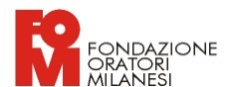 